FOR PATIENTS: TO CONNECT TO TELE-HEALTH SERVICE:TIPS***-Try and use the Chrome or Firefox browser for better connection-Make sure your wifi connection is workingSTEPS:  (STEPS WITH PICTURES ON NEXT PAGE) Go to curewellmed.com On the middle of the home page, look for “Click here to connect to your provider” and click A new page should pop up (Doxy.me) Type in your full name and click “Check in”It will ask you to give access to your camera and microphone, click “Enable camera” and/or “Allow” When your provider is available, he or she will start the call. Please wait patiently. Please login a few minutes early and try the “Precall Test” on the bottom left corner of the screen. ****MAKE SURE YOU ARE CLICKING ALLOW EVERYTIME TO GIVE ACCESS! If you have any problems contact support@doxy.meSTEPS WITH PICTURES: Go to curewellmed.com 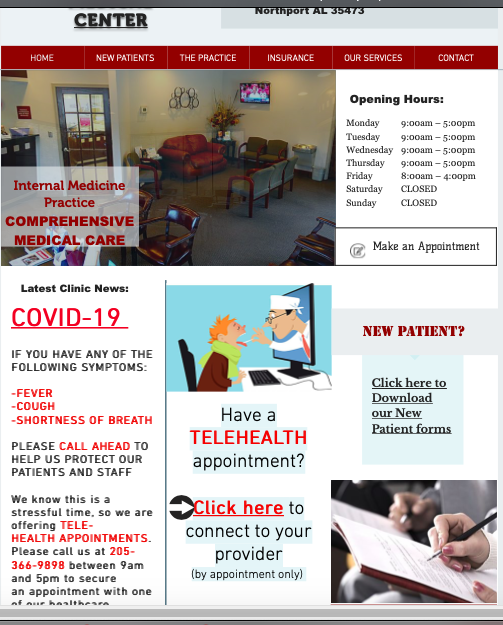 On the middle of the home page, look for “Click here to connect to your provider” and click 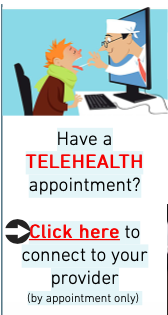 A new page should pop up (Doxy.me) Type in your full name and click “Check in”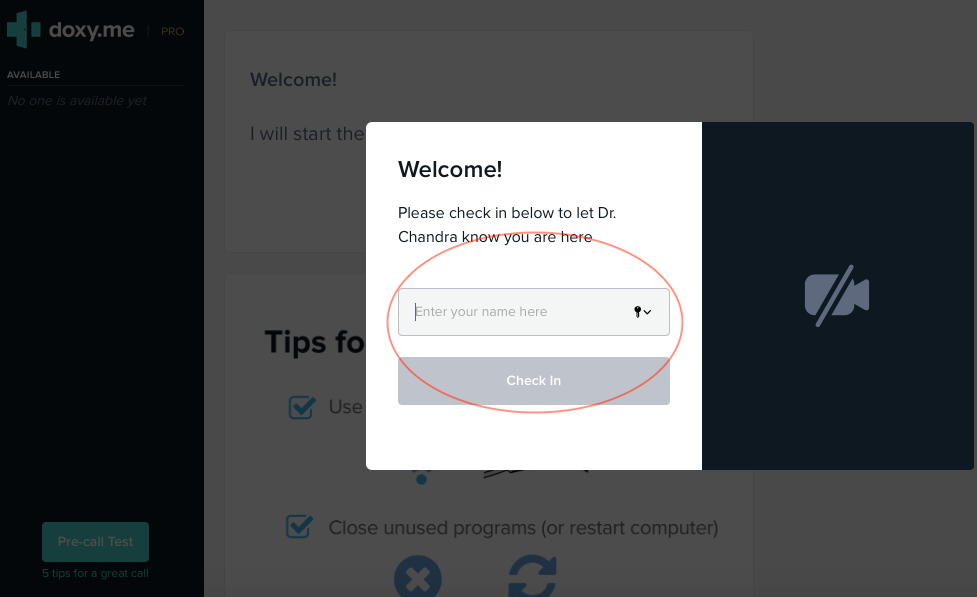 It will ask you to give access to your camera and microphone, click “Enable camera” and/or “Allow” 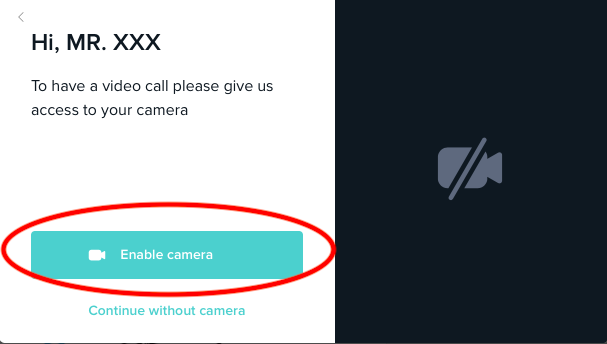 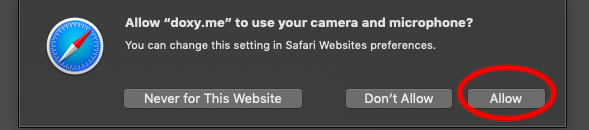 When your provider is available, he or she will start the call. Please wait patiently. If possible, try the pre-call test to make sure your audio and video is working 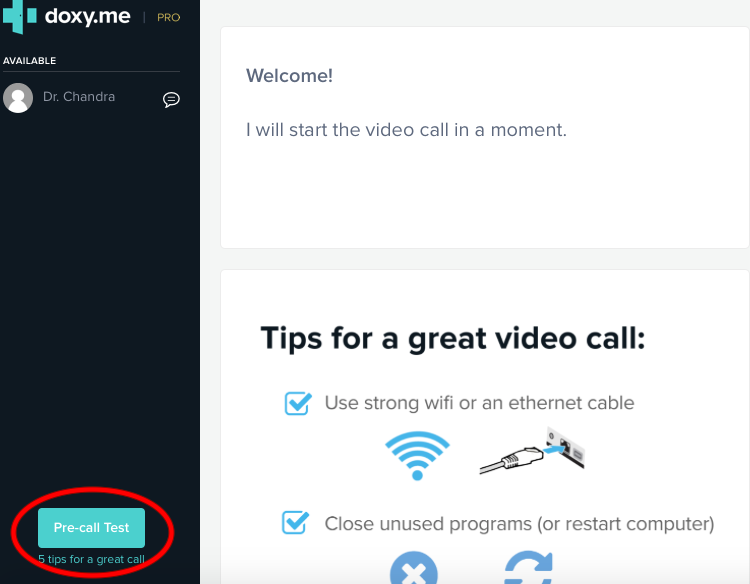 